Игра «Наш выбор» в рамках проведения Дня молодого избирателя, 28 февраля 2011 год.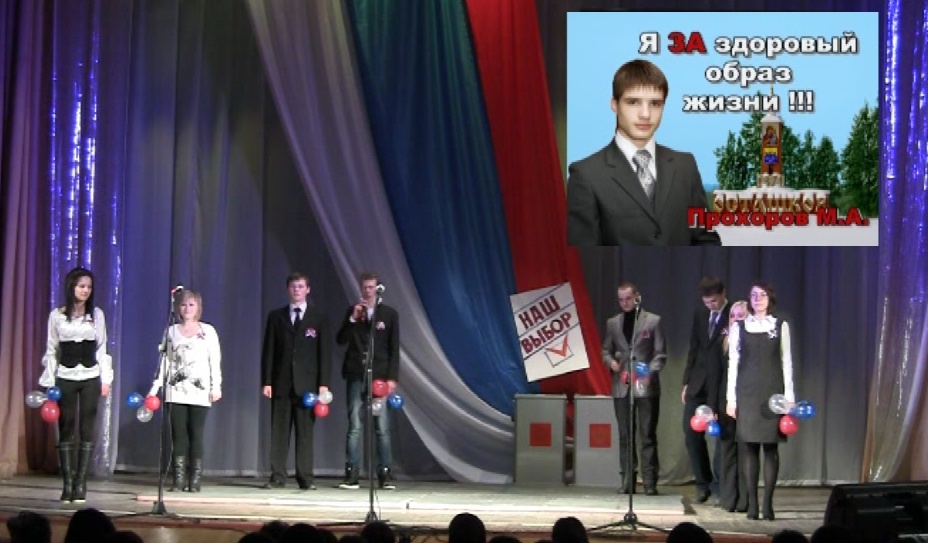 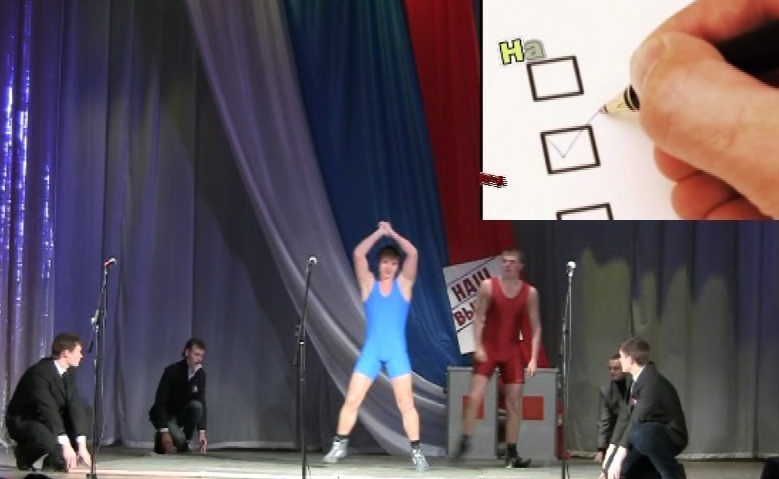 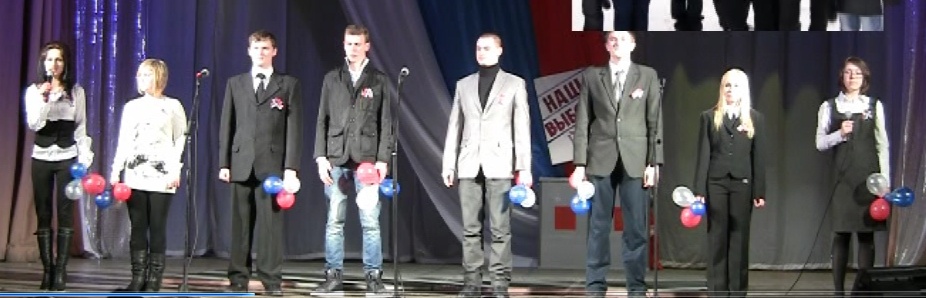 Мы заняли 1 место! Наш кандидат победил!